    Как правильно посадить розы.Весенняя посадка роз самая благоприятная для Вас, если не забудите про полив, желательно при жаркой погоде два раза в неделю. И самое главное не затягивать с посадкой до второй половины мая, если на розе уже большие зелёные побеги, то её трогать нельзя пока они не одервенеют, а это уже начало июня. При летней пересадке требуется обрезка на половину и полное удаление листьев, так сказать привести растение в спячку.Правильная посадка. Это тоже главный вопрос, потому что от того, насколько чётко вы будете соблюдать правила посадки роз, зависит дальнейшее укоренение саженца.Очень важно посадить саженец вовремя. Оптимальный период для этого — с середины сентября до начала октября.Важно учитывать при этом регион проживания. В северных регионах цветы высаживают раньше, в южных — позже, а в центральных выбирают середину рекомендованного периода. Температура почвы должна быть в диапазоне +12...+16 °С. Это самая благоприятная температура для быстрого укоренения.Выбор местаСажайте цветы в солнечном месте, защищённом от ветров, в плодородную рыхлую почву. Позаботьтесь о хорошем дренаже, чтобы вода не застаивалась. Хороший вариант — высаживать кусты на южном склоне, чтобы вода имела возможность быстро стекать вниз.
Важно!   Проследите, чтобы вблизи от участка с розами не было деревьев и других высоких растений, создающих тень. Места, освещенные 3–4 часа в день, считаются полутенистыми. Меньше 3 часов солнца — это уже тень полная. В таких местах розы не будут расти.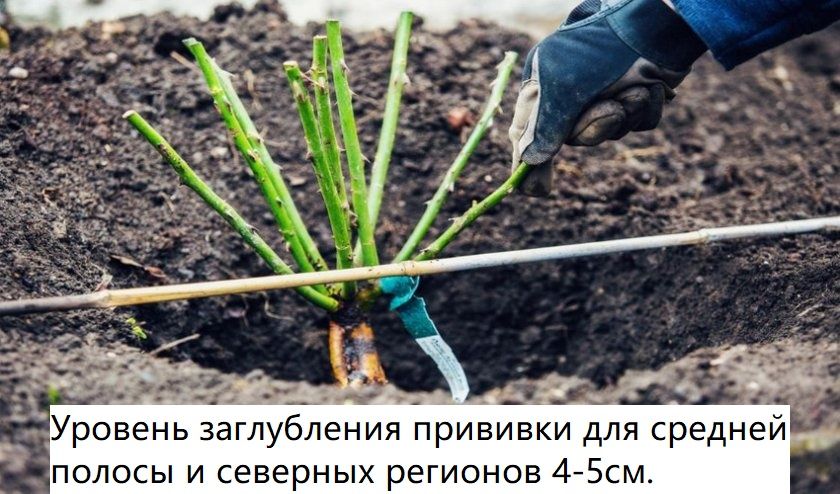 Подготовка почвы
Почву за 1-2 недели перед посадкой цветов надо удобрить. Для этого смешайте Вашу почву и перегной  1:1. Можно также добавить 1–2 стакана золы. Насыпьте смесь толщиной 10-15 см на нужную грядку и перекопайте её. Перед этими процедурами очистите участок от сорняков.
Посадочный материал нужно правильно подготовить к высадке в землю: Замочите саженец на 10-20ч в воде, в зависимости от его внешнего вида или на меньший срок в корнеобразователе (см.инструкцию).Удалите листья и повреждённые корни.Побеги укоротите (до 30 см).Опрыскайте его 3% раствором железного купороса. Важно! Если вы сажаете сразу несколько роз на одном участке, соблюдайте дистанцию между кустами. Между парковыми розами оставьте 90–120 см свободного пространства, между плетистыми и штамбовыми – 1 м, а между чайно-гибридными и розами Флорибунда — 40–80 см.
Высаживают саженцы «сухим» и «мокрым» способом.При «сухом» методе придерживайтесь такой последовательности действий: Выкопайте яму диаметром 40 см и глубиной 50 см. На дно насыпьте дренаж из керамзита (при тяжёлой почве). При песчаном грунте на дно положите толстый слой глины (7 см) и присыпьте её плодородной землёй. Поместите саженец в яму , расправьте его корни. Засыпьте яму землёй, утрамбуйте её. Полейте растение в несколько подходов, использовав 1–2 ведра воды на 1 куст.
«Мокрый» способ от предыдущего отличается тем, что в яму вливают ведро воды с растворённым в нём «Корневином» или «Гетороауксином». Дозировка указана в инструкции к этим препаратам. После этого в яму помещают саженец, он засыпается землёй, утрамбовывается и поливается.
Уход после посадкиДальнейший уход за насаждениями прост. Если на улице сухо, их надо поливать по мере высыхания верхнего слоя почвы. В дождливую погоду полив прекращают: розе будет достаточно влаги. Подкармливать растения тоже не нужно. Все удобрения уже внесены в почву перед посадкой.Частые ошибки при посадкеПри осенней высадке роз в почву часто допускают такие ошибки: Корни загибают вверх, а не расправляют. Этого допустить нельзя — роза медленно будет расти. Слишком глубокое расположение корневой шейки (прививки), в результате чего растение погибает. Оптимальная глубина посадки указана выше. Распространено мнение, что куст лучше развивается в торфе. Наоборот, в этой почве он начинает гнить, а в итоге пропадает. Идеальный вариант — суглинистая почва или чернозём.